Ham and Egg MuffinsHam and Egg MuffinsIngredients 4 eggs25ml milk 8-10 muffin/cupcake casesOptional ingredients: (choose at least 2)150g mushrooms, 60g ham, 2 spring onions, 50g grated cheddar, 6 cherry tomatoesNotesDon’t forget your apron. Plastic container with lid to take home in.Check allergies of consumer before serving.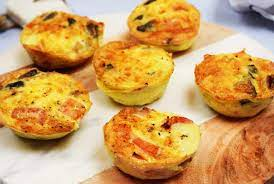 
MethodPrepare all optional ingredients: chop the ham/mushrooms/tomatoes, slice the spring onion, grate the cheese.In a jug, beat together the eggs and milk.Place cases in cupcake trays. Divide the optional ingredients between the cases, and layer as desired. Pour the beaten egg over the top until about ¾ full.Bake in the oven for 10-15 minutes or until the egg has set. Remove from the oven and allow to cool slightly before removing muffins from the ttin.Serve them warm or leave to cool completely, then store in an airtight container in the fridge for up to 3 days and enjoy either cold or thoroughly reheated.Ham and Egg MuffinsHam and Egg MuffinsIngredients 4 eggs25ml milk 8-10 muffin/cupcake casesOptional ingredients: (choose at least 2)150g mushrooms, 60g ham, 2 spring onions, 50g grated cheddar, 6 cherry tomatoesNotesDon’t forget your apron.Plastic container with lid to take home in.Check allergies of consumer before serving.
MethodPrepare all optional ingredients: chop the ham/mushrooms/tomatoes, slice the spring onion, grate the cheese.In a jug, beat together the eggs and milk.Place cases in cupcake trays. Divide the optional ingredients between the cases, and layer as desired. Pour the beaten egg over the top until about ¾ full.Bake in the oven for 10-15 minutes or until the egg has set. Remove from the oven and allow to cool slightly before removing muffins from the ttin.Serve them warm or leave to cool completely, then store in an airtight container in the fridge for up to 3 days and enjoy either cold or thoroughly reheated.